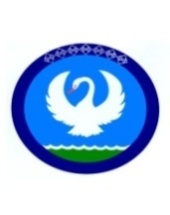 Муниципальное казенное общеобразовательное учреждение«Центр образования» муниципального образования «Намский улус» Республики Саха (Якутия)Саха республикатын «Нам улууhа» муниципальнай тэриллии«Үөрэх киинэ» муниципальнай казеннай уопсай үөрэхтээhин тэрилтэтэПРИКАЗ678380 РС (Я), Намский улус, с. Намцы, ул. Ст. Платонова 14/1, тел/факс (841162) 41-764, e-mail: conamtsy@yandex.ru№01 – 09/13                                                                от  3 февраля  2019 годаОб утверждении списка учебников по Федеральному перечню  рекомендуемых к использованию при реализации имеющих государственную аккредитацию образовательных программ основного общего, среднего общего образования         На основании приказа Министерства просвещения Российской Федерации   № 345 от 28 декабря 2018 г. « О федеральном перечне учебников, рекомендуемых к использованию при реализации имеющих государственную аккредитацию образовательных программ начального общего, Приказа Министерства образования и науки Республики Саха (Якутия) от 07.06.2018 г. №01-10/900 «Об утверждении Республиканского перечня учебных пособий на 2018-2019 учебный годосновного общего, среднего общего образования», приказываю Утвердить  Перечень учебников для реализации основного общего и среднего общего образования на 2018-2019 учебный год(приложение 1)    Назначить заместителя директора по УВР Ушницкую С.Г. ответственным лицом   за организацию обеспечения учебниками и формирование заказа учебников. Педагогам  осуществлять образовательный процесс в 2018 – 2019 учебном году по учебникам, включенным в список, утвержденный п. 1 настоящего приказа..Контроль за исполнением приказа оставляю за собой.Директор:                           Матвеева А.А.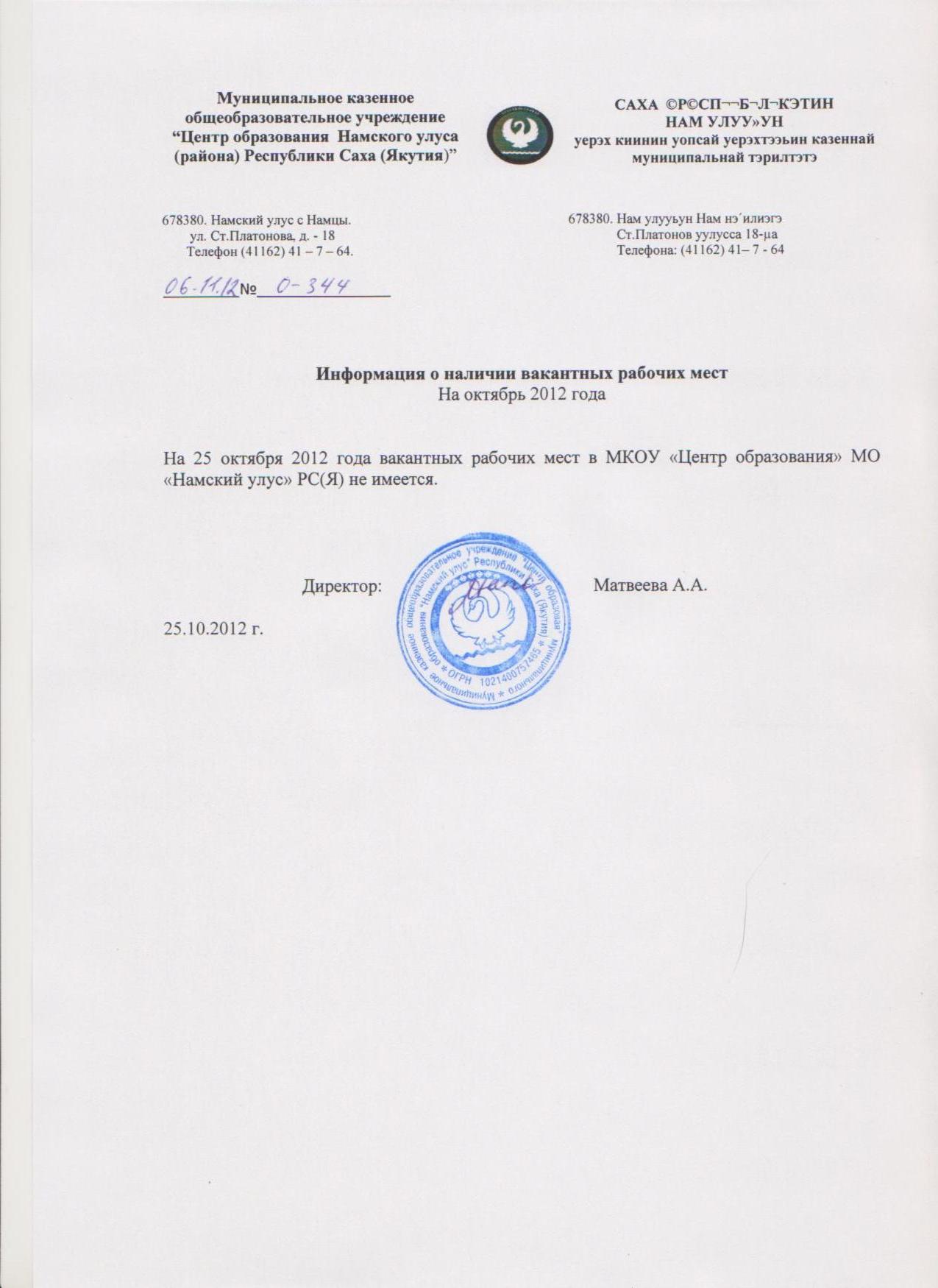 Приложение 1  Утверждаю директор МКОУ «Центр образования» МО «Намский улус» РС(Я)___________________Матвеева А.А.Приказ №01 – 09/13 от 03.02.2019 г.Список  учебников по Федеральному и Республиканскому  перечню  рекомендуемых к использованию при реализации имеющих государственную аккредитацию образовательных программ основного общего, среднего общего образования, профессионального обучения  в  МКОУ «Цент образования» МО «Намский улус» РС(Я) на 2018-2019 учебный год        1.2. Основное общее образование 1.2. Основное общее образование 1.2. Основное общее образование 1.2. Основное общее образование 1.2. Основное общее образование 1.2. Основное общее образование 1.2.1.Филология (предметная область)Филология (предметная область)Филология (предметная область)Филология (предметная область)Филология (предметная область)1.2.1.1.Русский язык (учебный предмет)Русский язык (учебный предмет)Русский язык (учебный предмет)Русский язык (учебный предмет)Русский язык (учебный предмет)1.2.1.1.1.5 Чердаков Д.Н., Дунаев А.И., Пугач В.Е. и др./ Под ред. Вербицкой Л.А.Русский язык 9 АО «Издательство «Просвещение» http://catalog.prosv.ru/item/24770 1.2.1.1.2.4 Быстрова Е.А., Кибирева Л.В. и др./ Под ред. Быстровой Е.А.Русский язык 9 ООО «Русское слово-учебник» http://russkoe-slovo.ru/catalog/352/3237/ http://russkoe-slovo.ru/catalog/352/3238/1.2.1.1.3.5 Бархударов С.Г., Крючков С.Е., Максимов Л.Ю. и др.Русский язык 9  АО «Издательство «Просвещение»http://catalog.prosv.ru/item/248291.2.1.1.4.5 Разумовская М.М.,
Львова С.И.,
Капинос В.И. и др.Русский язык 8 ДРОФА http://www.drofa.ru/21/ 1.2.1.1.5.5 Рыбченкова Л.М.,
Александрова О.М.,
Загоровская О.В. и др.Русский язык 9 АО «Издательство "Просвещение"http://catalog.prosv.ru/item/247501.2.1.1.6.5 Шмелёв А.Д.,
Флоренская Э.А.,
Митюрёв С.Н.,
Кустова Г.И.,
Савчук Л.О.,
Шмелёва Е.Я. / Под ред. А.Д.Шмелёва Русский язык. 9 класс 9 ООО «Издательский центр ВЕНТАНА-ГРАФ» http://drofa-ventana.ru/expertise/umk-099 1.2.1.2.Литература (учебный предмет)Литература (учебный предмет)Литература (учебный предмет)Литература (учебный предмет)Литература (учебный предмет)1.2.1.2.2.5 Коровина В.Я.,
Журавлёв В.П.,
Коровин В.И.Литература. В 2-х частях 9 Издательство "Просвещение"http://catalog.prosv.ru/item/24840http://catalog.prosv.ru/item/248411.2.2.Иностранный язык (предметная область)Иностранный язык (предметная область)Иностранный язык (предметная область)Иностранный язык (предметная область)Иностранный язык (предметная область)Английский язык Английский язык 1.2.2.1.4.5 Ваулина Ю.Е.,
Дули Д.,
Подоляко О.Е. и др.Английский язык. 9 класс 9 АО «Издательство "Просвещение"http://catalog.prosv.ru/item/254131.2.3.Общественно-научные предметы (предметная область)Общественно-научные предметы (предметная область)Общественно-научные предметы (предметная область)Общественно-научные предметы (предметная область)Общественно-научные предметы (предметная область)1.2.3.История России (учебный предмет)История России (учебный предмет)История России (учебный предмет)История России (учебный предмет)История России (учебный предмет)(Позиция дополнительно включена приказом Минобрнауки России от 8 июня 2015 года № 576)(Позиция дополнительно включена приказом Минобрнауки России от 8 июня 2015 года № 576)(Позиция дополнительно включена приказом Минобрнауки России от 8 июня 2015 года № 576)(Позиция дополнительно включена приказом Минобрнауки России от 8 июня 2015 года № 576)(Позиция дополнительно включена приказом Минобрнауки России от 8 июня 2015 года № 576)(Позиция дополнительно включена приказом Минобрнауки России от 8 июня 2015 года № 576)(Позиция дополнительно включена приказом Минобрнауки России от 8 июня 2015 года № 576)(Позиция дополнительно включена приказом Минобрнауки России от 8 июня 2015 года № 576)(Позиция дополнительно включена приказом Минобрнауки России от 8 июня 2015 года № 576)(Позиция дополнительно включена приказом Минобрнауки России от 8 июня 2015 года № 576)1.2.3.1.2.4 Арсентьев Н.М.,
Данилов А.А.,
Левандовский А.А. и др./
Под ред. Торкунова А.В.История России.  (В 2-х частях) История России.  (В 2-х частях) 9 АО «Издательство "Просвещение"АО «Издательство "Просвещение"АО «Издательство "Просвещение"http://catalog.prosv.ru/item/24956http://catalog.prosv.ru/item/24971 http://catalog.prosv.ru/item/24956http://catalog.prosv.ru/item/24971 (Позиция дополнительно включена приказом Минобрнауки России от 8 июня 2015 года № 576)(Позиция дополнительно включена приказом Минобрнауки России от 8 июня 2015 года № 576)(Позиция дополнительно включена приказом Минобрнауки России от 8 июня 2015 года № 576)(Позиция дополнительно включена приказом Минобрнауки России от 8 июня 2015 года № 576)(Позиция дополнительно включена приказом Минобрнауки России от 8 июня 2015 года № 576)(Позиция дополнительно включена приказом Минобрнауки России от 8 июня 2015 года № 576)(Позиция дополнительно включена приказом Минобрнауки России от 8 июня 2015 года № 576)(Позиция дополнительно включена приказом Минобрнауки России от 8 июня 2015 года № 576)(Позиция дополнительно включена приказом Минобрнауки России от 8 июня 2015 года № 576)(Позиция дополнительно включена приказом Минобрнауки России от 8 июня 2015 года № 576)1.2.3.3 Обществознание (учебный предмет)Обществознание (учебный предмет)Обществознание (учебный предмет)Обществознание (учебный предмет)Обществознание (учебный предмет)Обществознание (учебный предмет)Обществознание (учебный предмет)Обществознание (учебный предмет)Обществознание (учебный предмет)1.2.3.3.1.4 Боголюбов Л.Н.,
Лазебникова А.Ю., Матвеев А.И. и др.Боголюбов Л.Н.,
Лазебникова А.Ю., Матвеев А.И. и др.Обществознание Обществознание Обществознание 9 АО «Издательство "Просвещение"АО «Издательство "Просвещение"http://catalog.prosv.ru/item/250101.2.3.4 География (учебный предмет)География (учебный предмет)География (учебный предмет)География (учебный предмет)География (учебный предмет)География (учебный предмет)География (учебный предмет)География (учебный предмет)География (учебный предмет)1.2.3.4.1.4 Алексеев А.И.,
Николина В.В.,
Липкина Е.К. и др.Алексеев А.И.,
Николина В.В.,
Липкина Е.К. и др.География География География 9 АО «Издательство "Просвещение"АО «Издательство "Просвещение" http://catalog.prosv.ru/item/250261.2.3.4.2.4 Алексеев А.И.,
Низовцев В.А.,
Ким Э.В. и др. / Под ред. Алексеева А.И.Алексеев А.И.,
Низовцев В.А.,
Ким Э.В. и др. / Под ред. Алексеева А.И.География География География 9 ООО «ДРОФА» ООО «ДРОФА» http://drofa-ventana.ru/expertise/umk-064 1.2.4.Математика и информатика (предметная область)Математика и информатика (предметная область)Математика и информатика (предметная область)Математика и информатика (предметная область)Математика и информатика (предметная область)Математика и информатика (предметная область)Математика и информатика (предметная область)Математика и информатика (предметная область)Математика и информатика (предметная область)1.2.4.1 Математика (учебный предмет)Математика (учебный предмет)Математика (учебный предмет)Математика (учебный предмет)Математика (учебный предмет)Математика (учебный предмет)Математика (учебный предмет)Математика (учебный предмет)Математика (учебный предмет)1.2.4.1.7.5 Козлов В.В.,
Никитин А.А.,
Белоносов В.С. и др. Под ред. Козлова В.В. и Никитина А.А.Козлов В.В.,
Никитин А.А.,
Белоносов В.С. и др. Под ред. Козлова В.В. и Никитина А.А.Математика: алгебра и геометрия Математика: алгебра и геометрия Математика: алгебра и геометрия 9 ООО «Русское слово» ООО «Русское слово» http://russkoe-slovo/catalog/364/3352/ 1.2.4.2 Алгебра (учебный предмет)Алгебра (учебный предмет)Алгебра (учебный предмет)Алгебра (учебный предмет)Алгебра (учебный предмет)Алгебра (учебный предмет)Алгебра (учебный предмет)Алгебра (учебный предмет)Алгебра (учебный предмет)Алгебра (учебный предмет)Алгебра (учебный предмет)1.2.4.2.4.3 Макарычев Ю.Н.,
Миндюк Н.Г.,
Нешков К.И. и др. / Под ред. Теляковского С.А.Алгебра Алгебра Алгебра 9 9 9 АО «Издательство "Просвещение"АО «Издательство "Просвещение"http://catalog.prosv.ru/item/25062http://catalog.prosv.ru/item/250621.2.4.3 Геометрия (учебный предмет)Геометрия (учебный предмет)Геометрия (учебный предмет)Геометрия (учебный предмет)Геометрия (учебный предмет)Геометрия (учебный предмет)Геометрия (учебный предмет)Геометрия (учебный предмет)Геометрия (учебный предмет)Геометрия (учебный предмет)Геометрия (учебный предмет)1.2.4.3.1.1 Атанасян Л.С.,
Бутузов В.Ф.,
Кадомцев С.Б. и др.Атанасян Л.С.,
Бутузов В.Ф.,
Кадомцев С.Б. и др.Геометрия. 7-9 классы Геометрия. 7-9 классы Геометрия. 7-9 классы 7-9 7-9 АО «Издательство "Просвещение"АО «Издательство "Просвещение"http://catalog.prosv.ru/item/25070http://catalog.prosv.ru/item/250701.2.4.4 Информатика (учебный предмет)Информатика (учебный предмет)Информатика (учебный предмет)Информатика (учебный предмет)Информатика (учебный предмет)Информатика (учебный предмет)Информатика (учебный предмет)Информатика (учебный предмет)Информатика (учебный предмет)Информатика (учебный предмет)Информатика (учебный предмет)1.2.4.4.1.3 Босова Л.Л.,
Босова А.Ю.Босова Л.Л.,
Босова А.Ю.Босова Л.Л.,
Босова А.Ю.Информатика Информатика Информатика 9 9 ООО «БИНОМ. Лаборатория знаний»ООО «БИНОМ. Лаборатория знаний»http://lbz.ru/books/576/7400/ 1.2.4.4.3.3 Семакин И.Г.,
Залогова Л.А.,
Русаков С.В.,
Шестакова Л.В.Семакин И.Г.,
Залогова Л.А.,
Русаков С.В.,
Шестакова Л.В.Семакин И.Г.,
Залогова Л.А.,
Русаков С.В.,
Шестакова Л.В.Информатика Информатика Информатика 9 9 ООО «БИНОМ. Лаборатория знаний» ООО «БИНОМ. Лаборатория знаний» http://lbz.ru/books/577/8005/ 1.2.5.Естественнонаучные предметы (предметная область)Естественнонаучные предметы (предметная область)Естественнонаучные предметы (предметная область)Естественнонаучные предметы (предметная область)Естественнонаучные предметы (предметная область)Естественнонаучные предметы (предметная область)Естественнонаучные предметы (предметная область)Естественнонаучные предметы (предметная область)Естественнонаучные предметы (предметная область)Естественнонаучные предметы (предметная область)Естественнонаучные предметы (предметная область)1.2.5.1 Физика (учебный предмет)Физика (учебный предмет)Физика (учебный предмет)Физика (учебный предмет)Физика (учебный предмет)Физика (учебный предмет)Физика (учебный предмет)Физика (учебный предмет)Физика (учебный предмет)Физика (учебный предмет)Физика (учебный предмет)1.2.5.1.7.3 Перышкин А.В.,
Гутник Е.М.Перышкин А.В.,
Гутник Е.М.Перышкин А.В.,
Гутник Е.М.Физика Физика Физика 9 9 ООО «ДРОФА» ООО «ДРОФА» http://drofa-ventana.ru/expertise/umk-1051.2.5.2 Биология (учебный предмет)Биология (учебный предмет)Биология (учебный предмет)Биология (учебный предмет)Биология (учебный предмет)Биология (учебный предмет)Биология (учебный предмет)Биология (учебный предмет)Биология (учебный предмет)Биология (учебный предмет)Биология (учебный предмет)1.2.5.2.5.5 Захаров В.Б.,
Сивоглазов В.И.,
Мамонтов С.Г.,
Агафонова И.Б.Захаров В.Б.,
Сивоглазов В.И.,
Мамонтов С.Г.,
Агафонова И.Б.Захаров В.Б.,
Сивоглазов В.И.,
Мамонтов С.Г.,
Агафонова И.Б.Биология Биология Биология 9 9 ООО «ДРОФА» ООО «ДРОФА» http://drofa-ventana.ru1.2.5.3 Химия (учебный предмет)Химия (учебный предмет)Химия (учебный предмет)Химия (учебный предмет)Химия (учебный предмет)Химия (учебный предмет)Химия (учебный предмет)Химия (учебный предмет)Химия (учебный предмет)Химия (учебный предмет)Химия (учебный предмет)1.2.5.3.1.2 Габриелян О.С.,Остроумов И.Г.,Сладков С.А.Габриелян О.С.,Остроумов И.Г.,Сладков С.А.Габриелян О.С.,Остроумов И.Г.,Сладков С.А.Химия Химия Химия 9 9 АО «Издательство "Просвещение"АО «Издательство "Просвещение"http://catalog.prosv.ru/item/235401.3. Среднее общее образование 1.3. Среднее общее образование 1.3.1.Русский язык и литература  (предметная область)Русский язык и литература  (предметная область)Русский язык и литература  (предметная область)Русский язык и литература  (предметная область)Русский язык и литература  (предметная область)Русский язык и литература  (предметная область)Русский язык и литература  (предметная область)Русский язык и литература  (предметная область)Русский язык и литература  (предметная область)Русский язык и литература  (предметная область)Русский язык и литература  (предметная область)1.3.1.1.Русский язык (базовый уровень) (учебный предмет)Русский язык (базовый уровень) (учебный предмет)Русский язык (базовый уровень) (учебный предмет)Русский язык (базовый уровень) (учебный предмет)Русский язык (базовый уровень) (учебный предмет)Русский язык (базовый уровень) (учебный предмет)Русский язык (базовый уровень) (учебный предмет)Русский язык (базовый уровень) (учебный предмет)Русский язык (базовый уровень) (учебный предмет)Русский язык (базовый уровень) (учебный предмет)Русский язык (базовый уровень) (учебный предмет)1.3.1.1.2.1 Гольцова Н.Г.,
Шамшин И.В.,
Мищерина М.А.Гольцова Н.Г.,
Шамшин И.В.,
Мищерина М.А.Русский язык. В 2 ч. (базовый уровень)Русский язык. В 2 ч. (базовый уровень)Русский язык. В 2 ч. (базовый уровень)Русский язык. В 2 ч. (базовый уровень)Русский язык. В 2 ч. (базовый уровень)10-11 ООО «Русское слово-учебник» ООО «Русское слово-учебник» http://russkoe-slovo.ru/catalog/436/3239/http://russkoe-slovo.ru/catalog/436/3240/1.3.1.3.1.1 Зинин С.А.,
Сахаров В.И.Зинин С.А.,
Сахаров В.И.Литература. В 2 ч. (базовый уровень)Литература. В 2 ч. (базовый уровень)Литература. В 2 ч. (базовый уровень)Литература. В 2 ч. (базовый уровень)Литература. В 2 ч. (базовый уровень)10 ООО «Русское слово-учебник» ООО «Русское слово-учебник»  http://russkoe-slovo.ru/catalog/440/3259/http://russkoe-slovo.ru/catalog/440/3260/1.3.2.Иностранный язык (предметная область)Иностранный язык (предметная область)Иностранный язык (предметная область)Иностранный язык (предметная область)Иностранный язык (предметная область)Иностранный язык (предметная область)Иностранный язык (предметная область)Иностранный язык (предметная область)Иностранный язык (предметная область)Иностранный язык (предметная область)Иностранный язык (предметная область)1.3.2.1.Иностранный язык (базовый уровень) (учебный предмет)Иностранный язык (базовый уровень) (учебный предмет)Иностранный язык (базовый уровень) (учебный предмет)Иностранный язык (базовый уровень) (учебный предмет)Иностранный язык (базовый уровень) (учебный предмет)Иностранный язык (базовый уровень) (учебный предмет)Иностранный язык (базовый уровень) (учебный предмет)Иностранный язык (базовый уровень) (учебный предмет)Иностранный язык (базовый уровень) (учебный предмет)Иностранный язык (базовый уровень) (учебный предмет)Иностранный язык (базовый уровень) (учебный предмет)Английский язык Английский язык Английский язык 1.3.2.1.2.1 Афанасьева О.В.,
Дули Д.,
Михеева И.В. и др.Афанасьева О.В.,
Дули Д.,
Михеева И.В. и др.Английский язык. 10 класс (базовый уровень)Английский язык. 10 класс (базовый уровень)10 АО «Издательство "Просвещение"http://catalog.prosv.ru/item/253931.3.2.1.2.2 Афанасьева О.В.,
Дули Д.,
Михеева И.В. и др.Афанасьева О.В.,
Дули Д.,
Михеева И.В. и др.Английский язык. 11 класс (базовый уровень)Английский язык. 11 класс (базовый уровень)11 АО «Издательство "Просвещение"http://catalog.prosv.ru/item/254051.3.3.Общественные науки (предметная область)Общественные науки (предметная область)Общественные науки (предметная область)Общественные науки (предметная область)Общественные науки (предметная область)Общественные науки (предметная область)Общественные науки (предметная область)1.3.3.1.История (базовый уровень) (учебный предмет)История (базовый уровень) (учебный предмет)История (базовый уровень) (учебный предмет)История (базовый уровень) (учебный предмет)История (базовый уровень) (учебный предмет)История (базовый уровень) (учебный предмет)История (базовый уровень) (учебный предмет)1.3.3.1.2.1 Волобуев О.В.,
Митрофанов А.А.,
Пономарёв М.В.Волобуев О.В.,
Митрофанов А.А.,
Пономарёв М.В.История. Всеобщая история. Базовый и углубленный уровни История. Всеобщая история. Базовый и углубленный уровни 10 ООО «ДРОФА» http://www.drofa.ru/119/ 1.3.3.1.2.2 Волобуев О.В.,
Пономарёв М.В.,
Рогожкин В.А.Волобуев О.В.,
Пономарёв М.В.,
Рогожкин В.А.История. Всеобщая история. Базовый и углубленный уровни История. Всеобщая история. Базовый и углубленный уровни 11 ООО «ДРОФА» http://www.drofa.ru/119/ 1.3.3.2.История (углубленный уровень) (учебный предмет)История (углубленный уровень) (учебный предмет)История (углубленный уровень) (учебный предмет)История (углубленный уровень) (учебный предмет)История (углубленный уровень) (учебный предмет)История (углубленный уровень) (учебный предмет)История (углубленный уровень) (учебный предмет)1.3.3.2.1.1 Загладин Н.В.,
Симония Н.А.Загладин Н.В.,
Симония Н.А.История.
Всеобщая история (углубленный уровень)История.
Всеобщая история (углубленный уровень)10 ООО «Русское слово» http://xn----dtbhthpdbkkaet.xn--p1ai/shop/catalog/knigi/449/1166/ 1.3.3.2.1.2 Загладин Н.В.Загладин Н.В.История.
Всеобщая история (углубленный уровень)История.
Всеобщая история (углубленный уровень)11 ООО «Русское слово» http://xn----dtbhthpdbkkaet.xn--p1ai/shop/catalog/knigi/450/1167/ 1.3.3.9.Обществознание (базовый уровень) (учебный предмет)Обществознание (базовый уровень) (учебный предмет)Обществознание (базовый уровень) (учебный предмет)Обществознание (базовый уровень) (учебный предмет)Обществознание (базовый уровень) (учебный предмет)Обществознание (базовый уровень) (учебный предмет)Обществознание (базовый уровень) (учебный предмет)1.3.3.9.1.1 Боголюбов Л.Н.,
Аверьянов Ю.И.,
Белявский А.В. и др. / Под ред. Боголюбова Л.Н.,
Лазебниковой А.Ю.,
Телюкиной М.В.Боголюбов Л.Н.,
Аверьянов Ю.И.,
Белявский А.В. и др. / Под ред. Боголюбова Л.Н.,
Лазебниковой А.Ю.,
Телюкиной М.В.Боголюбов Л.Н.,
Аверьянов Ю.И.,
Белявский А.В. и др. / Под ред. Боголюбова Л.Н.,
Лазебниковой А.Ю.,
Телюкиной М.В.Обществознание (базовый уровень)10 АО «Издательство "Просвещение"http://catalog.prosv.ru/item/273691.3.3.9.1.2 Боголюбов Л.Н.,
Городецкая Н.И.,
Иванова Л.Ф. и др. / Под ред. Боголюбова Л.Н.,
Лазебниковой А.Ю.,
Литвинова В.А.Боголюбов Л.Н.,
Городецкая Н.И.,
Иванова Л.Ф. и др. / Под ред. Боголюбова Л.Н.,
Лазебниковой А.Ю.,
Литвинова В.А.Боголюбов Л.Н.,
Городецкая Н.И.,
Иванова Л.Ф. и др. / Под ред. Боголюбова Л.Н.,
Лазебниковой А.Ю.,
Литвинова В.А.Обществознание (базовый уровень)11 АО «Издательство "Просвещение"http://catalog.prosv.ru/item/273701.3.3.3.География (базовый уровень) (учебный предмет)География (базовый уровень) (учебный предмет)География (базовый уровень) (учебный предмет)География (базовый уровень) (учебный предмет)География (базовый уровень) (учебный предмет)География (базовый уровень) (учебный предмет)География (базовый уровень) (учебный предмет)1.3.3.3.2.2 Гладкий Ю.Н.,
Николина В.В.Гладкий Ю.Н.,
Николина В.В.География (базовый уровень)География (базовый уровень)11 АО «Издательство "Просвещение"http://catalog.prosv.ru/item/250471.3.3.3.7.1 Максаковский В.П.Максаковский В.П.География (базовый уровень)География (базовый уровень)10-11 АО «Издательство "Просвещение"http://catalog.prosv.ru/item/250331.3.4.Математика и информатика (предметная область)Математика и информатика (предметная область)Математика и информатика (предметная область)Математика и информатика (предметная область)Математика и информатика (предметная область)Математика и информатика (предметная область)Математика и информатика (предметная область)1.3.4.1 Математика (базовый уровень) (учебный предмет)Математика (базовый уровень) (учебный предмет)Математика (базовый уровень) (учебный предмет)Математика (базовый уровень) (учебный предмет)Математика (базовый уровень) (учебный предмет)Математика (базовый уровень) (учебный предмет)Математика (базовый уровень) (учебный предмет)1.3.4.1.1.1 Алимов Ш.А.,
Колягин Ю.М.,
Ткачёва М.В. и др.Математика: алгебра и начала математического анализа, геометрия. Алгебра и начала математического анализа (базовый и углубленный уровень)Математика: алгебра и начала математического анализа, геометрия. Алгебра и начала математического анализа (базовый и углубленный уровень)Математика: алгебра и начала математического анализа, геометрия. Алгебра и начала математического анализа (базовый и углубленный уровень)10-11 АО «Издательство "Просвещение"http://catalog.prosv.ru/item/250561.3.4.3.Информатика (базовый уровень) (учебный предмет)Информатика (базовый уровень) (учебный предмет)Информатика (базовый уровень) (учебный предмет)Информатика (базовый уровень) (учебный предмет)Информатика (базовый уровень) (учебный предмет)Информатика (базовый уровень) (учебный предмет)Информатика (базовый уровень) (учебный предмет)Информатика (базовый уровень) (учебный предмет)Информатика (базовый уровень) (учебный предмет)Информатика (базовый уровень) (учебный предмет)Информатика (базовый уровень) (учебный предмет)Информатика (базовый уровень) (учебный предмет)Информатика (базовый уровень) (учебный предмет)1.3.4.3.6.1 Семакин И.Г.,
Хеннер Е.К.,
Шеина Т.Ю.Семакин И.Г.,
Хеннер Е.К.,
Шеина Т.Ю.Информатика. (Базовый уровень)Информатика. (Базовый уровень)Информатика. (Базовый уровень)10 10 10 ООО «БИНОМ. Лаборатория знаний» ООО «БИНОМ. Лаборатория знаний» ООО «БИНОМ. Лаборатория знаний» http://lbz.ru/books/580/7699/ http://lbz.ru/books/580/7699/ 1.3.4.3.6.2 Семакин И.Г.,
Хеннер Е.К.,
Шеина Т.Ю.Семакин И.Г.,
Хеннер Е.К.,
Шеина Т.Ю.Информатика. (Базовый уровень) Информатика. (Базовый уровень) Информатика. (Базовый уровень) 11 11 11 ООО «БИНОМ. Лаборатория знаний» ООО «БИНОМ. Лаборатория знаний» ООО «БИНОМ. Лаборатория знаний» http://lbz.ru/books/580/7750/ http://lbz.ru/books/580/7750/ 1.3.5.Естественные науки (предметная область)Естественные науки (предметная область)Естественные науки (предметная область)Естественные науки (предметная область)Естественные науки (предметная область)Естественные науки (предметная область)Естественные науки (предметная область)Естественные науки (предметная область)Естественные науки (предметная область)Естественные науки (предметная область)Естественные науки (предметная область)Естественные науки (предметная область)Естественные науки (предметная область)1.3.5.1.Физика (базовый уровень) (учебный предмет)Физика (базовый уровень) (учебный предмет)Физика (базовый уровень) (учебный предмет)Физика (базовый уровень) (учебный предмет)Физика (базовый уровень) (учебный предмет)Физика (базовый уровень) (учебный предмет)Физика (базовый уровень) (учебный предмет)Физика (базовый уровень) (учебный предмет)Физика (базовый уровень) (учебный предмет)Физика (базовый уровень) (учебный предмет)Физика (базовый уровень) (учебный предмет)Физика (базовый уровень) (учебный предмет)Физика (базовый уровень) (учебный предмет)1.3.5.1.7.1 Мякишев Т.Я.,
Буховцев Б.Б.,
Сотский Н.Н. / Под ред. Парфентьевой Н.А.Мякишев Т.Я.,
Буховцев Б.Б.,
Сотский Н.Н. / Под ред. Парфентьевой Н.А.Физика (базовый уровень)Физика (базовый уровень)Физика (базовый уровень)10 10 10 АО «Издательство "Просвещение"АО «Издательство "Просвещение"АО «Издательство "Просвещение"http://catalog.prosv.ru/item/25188http://catalog.prosv.ru/item/251881.3.5.1.7.2 Мякишев Г.Я.,
Буховцев Б.Б.,
Чаругин В.М. / Под ред. Парфентьевой Н.А.Мякишев Г.Я.,
Буховцев Б.Б.,
Чаругин В.М. / Под ред. Парфентьевой Н.А.Физика (базовый уровень)Физика (базовый уровень)Физика (базовый уровень)11 11 11 АО «Издательство "Просвещение"АО «Издательство "Просвещение"АО «Издательство "Просвещение"http://catalog.prosv.ru/item/25189http://catalog.prosv.ru/item/251891.3.5.4.Химия (базовый уровень) (учебный предмет)Химия (базовый уровень) (учебный предмет)Химия (базовый уровень) (учебный предмет)Химия (базовый уровень) (учебный предмет)Химия (базовый уровень) (учебный предмет)Химия (базовый уровень) (учебный предмет)Химия (базовый уровень) (учебный предмет)Химия (базовый уровень) (учебный предмет)Химия (базовый уровень) (учебный предмет)Химия (базовый уровень) (учебный предмет)Химия (базовый уровень) (учебный предмет)Химия (базовый уровень) (учебный предмет)Химия (базовый уровень) (учебный предмет)1.3.5.4.1.1 Габриелян О.С.,Остроумов И.Г., Сладков С.А.Габриелян О.С.,Остроумов И.Г., Сладков С.А.Химия (базовый уровень)Химия (базовый уровень)Химия (базовый уровень)10 10 10 АО «Издательство "Просвещение"АО «Издательство "Просвещение"АО «Издательство "Просвещение"http://catalog.prosv.ru/item/23541http://catalog.prosv.ru/item/235411.3.5.4.1.2 Габриелян О.С.,Остроумов И.Г.,Сладков С.А.Габриелян О.С.,Остроумов И.Г.,Сладков С.А.Химия (базовый уровень)Химия (базовый уровень)Химия (базовый уровень)11 11 11  АО «Издательство "Просвещение" АО «Издательство "Просвещение" АО «Издательство "Просвещение"http://catalog.prosv.ru/item/22932http://catalog.prosv.ru/item/229321.3.5.6.Биология (базовый уровень) (учебный предмет)Биология (базовый уровень) (учебный предмет)Биология (базовый уровень) (учебный предмет)Биология (базовый уровень) (учебный предмет)Биология (базовый уровень) (учебный предмет)Биология (базовый уровень) (учебный предмет)Биология (базовый уровень) (учебный предмет)Биология (базовый уровень) (учебный предмет)Биология (базовый уровень) (учебный предмет)Биология (базовый уровень) (учебный предмет)Биология (базовый уровень) (учебный предмет)Биология (базовый уровень) (учебный предмет)Биология (базовый уровень) (учебный предмет)1.3.5.6.2.1 Беляев Д.К.,
Дымшиц Г.М.,
Кузнецова Л.Н. и др. / Под ред. Беляева Д.К.,
Дымшица Г.М.Беляев Д.К.,
Дымшиц Г.М.,
Кузнецова Л.Н. и др. / Под ред. Беляева Д.К.,
Дымшица Г.М.Беляев Д.К.,
Дымшиц Г.М.,
Кузнецова Л.Н. и др. / Под ред. Беляева Д.К.,
Дымшица Г.М.Биология (базовый уровень)Биология (базовый уровень)Биология (базовый уровень)10 10 10 АО «Издательство "Просвещение"АО «Издательство "Просвещение"АО «Издательство "Просвещение"http://catalog.prosv.ru/item/240351.3.5.6.2.2 Беляев Д.К.,
Дымшиц Г.М.,
Бородин П.М. и др. / Под ред. Беляева Д.К.,
Дымшица Г.М.Беляев Д.К.,
Дымшиц Г.М.,
Бородин П.М. и др. / Под ред. Беляева Д.К.,
Дымшица Г.М.Беляев Д.К.,
Дымшиц Г.М.,
Бородин П.М. и др. / Под ред. Беляева Д.К.,
Дымшица Г.М.Биология (базовый уровень)Биология (базовый уровень)Биология (базовый уровень)11 11 11 АО «Издательство "Просвещение"АО «Издательство "Просвещение"АО «Издательство "Просвещение"http://catalog.prosv.ru/item/240361.3.6.Физическая культура, экология и основы безопасности жизнедеятельности (предметная область)Физическая культура, экология и основы безопасности жизнедеятельности (предметная область)Физическая культура, экология и основы безопасности жизнедеятельности (предметная область)Физическая культура, экология и основы безопасности жизнедеятельности (предметная область)Физическая культура, экология и основы безопасности жизнедеятельности (предметная область)Физическая культура, экология и основы безопасности жизнедеятельности (предметная область)Физическая культура, экология и основы безопасности жизнедеятельности (предметная область)Физическая культура, экология и основы безопасности жизнедеятельности (предметная область)Физическая культура, экология и основы безопасности жизнедеятельности (предметная область)Физическая культура, экология и основы безопасности жизнедеятельности (предметная область)Физическая культура, экология и основы безопасности жизнедеятельности (предметная область)Физическая культура, экология и основы безопасности жизнедеятельности (предметная область)Физическая культура, экология и основы безопасности жизнедеятельности (предметная область)1.3.6.3.Основы безопасности жизнедеятельности (базовый уровень) (учебный предмет)Основы безопасности жизнедеятельности (базовый уровень) (учебный предмет)Основы безопасности жизнедеятельности (базовый уровень) (учебный предмет)Основы безопасности жизнедеятельности (базовый уровень) (учебный предмет)Основы безопасности жизнедеятельности (базовый уровень) (учебный предмет)Основы безопасности жизнедеятельности (базовый уровень) (учебный предмет)Основы безопасности жизнедеятельности (базовый уровень) (учебный предмет)Основы безопасности жизнедеятельности (базовый уровень) (учебный предмет)Основы безопасности жизнедеятельности (базовый уровень) (учебный предмет)Основы безопасности жизнедеятельности (базовый уровень) (учебный предмет)Основы безопасности жизнедеятельности (базовый уровень) (учебный предмет)Основы безопасности жизнедеятельности (базовый уровень) (учебный предмет)Основы безопасности жизнедеятельности (базовый уровень) (учебный предмет)1.3.6.3.1.1 Ким С.В.,Горский В.А.
Ким С.В.,Горский В.А.
Основы безопасности жизнедеятельности (базовый уровень)Основы безопасности жизнедеятельности (базовый уровень)Основы безопасности жизнедеятельности (базовый уровень)Основы безопасности жизнедеятельности (базовый уровень)10-11 10-11 10-11 ООО «Дрофа» ООО «Дрофа» ООО «Дрофа» http://drofa-ventana.ru/expertise/umk-183Якутский языкЯкутский язык3.2.1.1.11.5Винокуров И.П., Филиппов Г.Г., Гурьев Г.И., Прокопьева А.К., Попова А.М.Винокуров И.П., Филиппов Г.Г., Гурьев Г.И., Прокопьева А.К., Попова А.М.Саха тыла (Якутский язык)Саха тыла (Якутский язык)Саха тыла (Якутский язык)Саха тыла (Якутский язык)999ГУП НКИ «Бичик» РС(Я) им. С.А. НовгородоваГУП НКИ «Бичик» РС(Я) им. С.А. НовгородоваГУП НКИ «Бичик» РС(Я) им. С.А. Новгородоваhttp://bichik.ru/tutorials/Якутский язык для школ с русским языком обученияЯкутский язык для школ с русским языком обученияВасильева Г.П., Васильева А.Р., Атласова А.Н.Васильева Г.П., Васильева А.Р., Атласова А.Н.Якутский язык (для школ с русским языком обучения) Якутский язык (для школ с русским языком обучения) Якутский язык (для школ с русским языком обучения) Якутский язык (для школ с русским языком обучения) 999Дани -АлмасДани -АлмасДани -АлмасЯкутская литератураЯкутская литератураПоликарпова Е.М., Никитина Н.Г., Филиппова Н.И., Шишигина В.Р.Поликарпова Е.М., Никитина Н.Г., Филиппова Н.И., Шишигина В.Р.Тереебут литературата 2 чаастаахТереебут литературата 2 чаастаахТереебут литературата 2 чаастаахТереебут литературата 2 чаастаах999ГУП НКИ «Бичик» РС(Я) им. С.А. НовгородоваГУП НКИ «Бичик» РС(Я) им. С.А. НовгородоваГУП НКИ «Бичик» РС(Я) им. С.А. НовгородоваТобуроков Н.Н. Максимова П.В, Филиппова Н.И.Тобуроков Н.Н. Максимова П.В, Филиппова Н.И.Тереебут литературата Учебник Тереебут литературата Учебник Тереебут литературата Учебник Тереебут литературата Учебник 101010ГУП НКИ «Бичик» РС(Я) им. С.А. НовгородоваГУП НКИ «Бичик» РС(Я) им. С.А. НовгородоваГУП НКИ «Бичик» РС(Я) им. С.А. НовгородоваПоликарпова Е.М., Яковлев В.С.-Далан, Молукова Л.Ф, Поликарпова Е.М., Яковлев В.С.-Далан, Молукова Л.Ф, Тереебут литературата Хрестоматия Тереебут литературата Хрестоматия Тереебут литературата Хрестоматия Тереебут литературата Хрестоматия 101010ГУП НКИ «Бичик» РС(Я) им. С.А. НовгородоваГУП НКИ «Бичик» РС(Я) им. С.А. НовгородоваГУП НКИ «Бичик» РС(Я) им. С.А. НовгородоваТобуроков Н.Н. Максимова П.В, Филиппова Н.И.Тобуроков Н.Н. Максимова П.В, Филиппова Н.И.Тереебут литературата Учебник Тереебут литературата Учебник Тереебут литературата Учебник Тереебут литературата Учебник 111111ГУП НКИ «Бичик» РС(Я) им. С.А. НовгородоваГУП НКИ «Бичик» РС(Я) им. С.А. НовгородоваГУП НКИ «Бичик» РС(Я) им. С.А. НовгородоваФилиппова Н.И.Попова М.М.Филиппова Н.И.Попова М.М.Тереебут литературата ХрестоматияТереебут литературата ХрестоматияТереебут литературата ХрестоматияТереебут литературата Хрестоматия111111ГУП НКИ «Бичик» РС(Я) им. С.А. НовгородоваГУП НКИ «Бичик» РС(Я) им. С.А. НовгородоваГУП НКИ «Бичик» РС(Я) им. С.А. НовгородоваФлегонтова У.Е.Флегонтова У.Е.Литература кэрэьиттэрэрЛитература кэрэьиттэрэрЛитература кэрэьиттэрэрЛитература кэрэьиттэрэр10-1110-1110-11ГУП НКИ «Бичик» РС(Я) им. С.А. НовгородоваГУП НКИ «Бичик» РС(Я) им. С.А. НовгородоваГУП НКИ «Бичик» РС(Я) им. С.А. Новгородова2. Учебники, рекомендуемые к использованию при реализации части основной образовательной программы, формируемой участниками образовательных отношений 2. Учебники, рекомендуемые к использованию при реализации части основной образовательной программы, формируемой участниками образовательных отношений 2. Учебники, рекомендуемые к использованию при реализации части основной образовательной программы, формируемой участниками образовательных отношений 2. Учебники, рекомендуемые к использованию при реализации части основной образовательной программы, формируемой участниками образовательных отношений 2. Учебники, рекомендуемые к использованию при реализации части основной образовательной программы, формируемой участниками образовательных отношений 2. Учебники, рекомендуемые к использованию при реализации части основной образовательной программы, формируемой участниками образовательных отношений      * учебник может быть использован при реализации адаптированных образовательных программ     * учебник может быть использован при реализации адаптированных образовательных программ     * учебник может быть использован при реализации адаптированных образовательных программ     * учебник может быть использован при реализации адаптированных образовательных программ     * учебник может быть использован при реализации адаптированных образовательных программ     * учебник может быть использован при реализации адаптированных образовательных программ2.2.1.1.1.5 Галунчикова Н.Г.,
Якубовская Э.В.Русский язык. Учебник для специальных (коррекционных) образовательных учреждений (VIII вид)*9 АО «Издательство "Просвещение"www.prosv.ru/umk/adapt0-9      * учебник может быть использован при реализации адаптированных образовательных программ     * учебник может быть использован при реализации адаптированных образовательных программ     * учебник может быть использован при реализации адаптированных образовательных программ     * учебник может быть использован при реализации адаптированных образовательных программ     * учебник может быть использован при реализации адаптированных образовательных программ     * учебник может быть использован при реализации адаптированных образовательных программ2.2.1.2.2.5 Аксёнова А.К.,
Шишкова М.И.Чтение. Учебник для специальных (коррекционных) образовательных учреждений VIII вида*9 АО «Издательство "Просвещение"http://catalog.prosv.ru/item/16701     * учебник может быть использован при реализации адаптированных образовательных программ     * учебник может быть использован при реализации адаптированных образовательных программ     * учебник может быть использован при реализации адаптированных образовательных программ     * учебник может быть использован при реализации адаптированных образовательных программ     * учебник может быть использован при реализации адаптированных образовательных программ     * учебник может быть использован при реализации адаптированных образовательных программ2.2.3.Математика и информатика (предметная область)Математика и информатика (предметная область)Математика и информатика (предметная область)Математика и информатика (предметная область)Математика и информатика (предметная область)Математика и информатика (предметная область)Математика и информатика (предметная область)Математика и информатика (предметная область)Математика и информатика (предметная область)     * учебник может быть использован при реализации адаптированных образовательных программ     * учебник может быть использован при реализации адаптированных образовательных программ     * учебник может быть использован при реализации адаптированных образовательных программ     * учебник может быть использован при реализации адаптированных образовательных программ     * учебник может быть использован при реализации адаптированных образовательных программ     * учебник может быть использован при реализации адаптированных образовательных программ     * учебник может быть использован при реализации адаптированных образовательных программ     * учебник может быть использован при реализации адаптированных образовательных программ     * учебник может быть использован при реализации адаптированных образовательных программ     * учебник может быть использован при реализации адаптированных образовательных программ2.2.4.1.1.5 Антропов А.П.,
Ходот А.Ю.,
Ходот Т.Г.Математика (для обучающихся с интеллектуальными нарушениями)Математика (для обучающихся с интеллектуальными нарушениями)9 АО «Издательство "Просвещение"АО «Издательство "Просвещение"АО «Издательство "Просвещение"http://catalog.prosv.ru/item/24444http://catalog.prosv.ru/item/24444     * учебник может быть использован при реализации адаптированных образовательных программ     * учебник может быть использован при реализации адаптированных образовательных программ     * учебник может быть использован при реализации адаптированных образовательных программ     * учебник может быть использован при реализации адаптированных образовательных программ     * учебник может быть использован при реализации адаптированных образовательных программ     * учебник может быть использован при реализации адаптированных образовательных программ     * учебник может быть использован при реализации адаптированных образовательных программ     * учебник может быть использован при реализации адаптированных образовательных программ     * учебник может быть использован при реализации адаптированных образовательных программ     * учебник может быть использован при реализации адаптированных образовательных программ2.2.6.1.1.3 Соломина Е.Н.,
Шевырёва Т.В.Биология. Человек (для обучающихся с интеллектуальными нарушениями)Биология. Человек (для обучающихся с интеллектуальными нарушениями)9 АО «Издательство "Просвещение"АО «Издательство "Просвещение"АО «Издательство "Просвещение"http://catalog.prosv.ru/item/24443http://catalog.prosv.ru/item/24443     * учебник может быть использован при реализации адаптированных образовательных программ     * учебник может быть использован при реализации адаптированных образовательных программ     * учебник может быть использован при реализации адаптированных образовательных программ     * учебник может быть использован при реализации адаптированных образовательных программ     * учебник может быть использован при реализации адаптированных образовательных программ     * учебник может быть использован при реализации адаптированных образовательных программ     * учебник может быть использован при реализации адаптированных образовательных программ     * учебник может быть использован при реализации адаптированных образовательных программ     * учебник может быть использован при реализации адаптированных образовательных программ     * учебник может быть использован при реализации адаптированных образовательных программПрофессиональное обучениеПрофессиональное обучениеПрофессиональное обучениеПрофессиональное обучениеПрофессиональное обучениеПрофессиональное обучениеПрофессиональное обучениеПрофессиональное обучениеПрофессиональное обучениеПрофессиональное обучение Котов В.П., Адрицкая Н.А., Пуць Н.М., Улимбашев А.М., Завьялова Т.И. Котов В.П., Адрицкая Н.А., Пуць Н.М., Улимбашев А.М., Завьялова Т.И.Овощеводство Овощеводство Овощеводство 10-11Першина Ю.В.Першина Ю.В.Основы праваОсновы праваОсновы праваУчебно-методическое пособиеУчебно-методическое пособиеБолотина Л. Р., Комарова Т. С., Баранов С. П.Болотина Л. Р., Комарова Т. С., Баранов С. П.Теоретические основы дошкольного воспитания Теоретические основы дошкольного воспитания Теоретические основы дошкольного воспитания 10-112019 / Гриф УМО СПО2019 / Гриф УМО СПОПод ред. Изотовой Е.И. Под ред. Изотовой Е.И. Психология дошкольного возрастаПсихология дошкольного возрастаПсихология дошкольного возраста10-112019 / Гриф УМО СПО2019 / Гриф УМО СПО